Ministério da Educação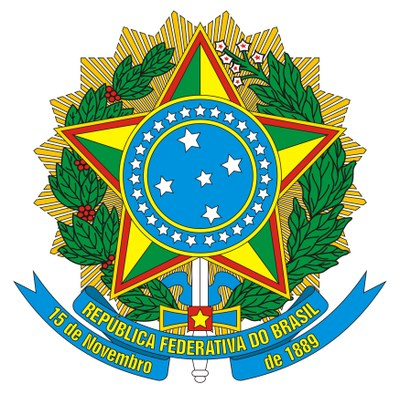 Secretaria da Educação Profissional e TecnológicaInstituto Federal de Educação, Ciência e Tecnologia BaianoPró-Reitoria de Pesquisa e InovaçãoCoordenação Geral de Pós-GraduaçãoEdital nº 165 de 12 de setembro de 2022ANEXO II – AUTODECLARAÇÃO ÉTNICO-RACIALEu,___________________________________________, Inscrito sob CPF nº___________________, portador do RG nº_____________________, inscrito no processo seletivo para o ingresso no Curso de Pós-graduação Lato Sensu em Ensino de Ciências Naturais e Matemática, do Instituto Federal de Educação, Ciência e Tecnologia Baiano – IF Baiano, Campus Teixeira de Freitas, por meio do Edital vinculado a este Anexo, declaro que sou (  ) preto(a) ou (  ) pardo(a) ou (  ) indígena. 	, 	de _	_de 202_____________________________________Assinatura do Candidato